APTAUJAS ANKETA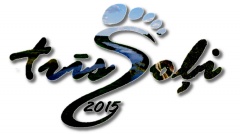 (jauniešiem no 13-18 gadiem)„Piedzīvojumu ekspedīcija Madonas novada jauniešiem„Trīs soļi – 2015””                                                     20.07.2015. – 29.07.2015.Cienījamie vecāki! Lai Jūsu jaunietim būtu vieglāk iekļauties projektā "Piedzīvojumu ekspedīcija Madonas novada jauniešiem „Trīs soļi – 2015””, kā arī lai atvieglotu ekspedīcijas vadītāja darbu, lūdzam sniegt mums šādu informāciju: Jaunieša vārds, uzvārds ____________________________________________________________________________________ Personas kods ____________________________________________________________________________________ Izglītības iestāde, klase kurā mācās šobrīd ____________________________________________________________________________________ Dzīvesvietas adrese, tālrunis ____________________________________________________________________________________ Vecāku vai aizbildņu kontakttālruņi (darbā, mājās) ____________________________________________________________________________________ Peldēt prasme          Prot	        NeprotVai Jūsu bērnam ir veselības problēmas:         Alerģija pret ēdieniem         Smaržām         Medikamentiem          Traumas _______________________________         Hroniskas slimības _______________________         Citas _______________________________Īpašas prasības (veģetārs ēdiens u.tml. Ja nelieto kādus produktus, lūdzu, norādiet, kurus):____________________________________________________________________________________ Vai Jūsu bērns ir iepriekš piedalījies:          Nometnēs          Pārgājienos          Velobraucienos          Ekspedīcijās          Laivu braucienosApstiprinu, ka sniegtā informācija ir patiesa! Jūsu vārds, uzvārds____________________________Paraksts ____________________________________ Datums_____________________________________INFORMĀCIJAS LAPA VECĀKIEMUz ekspedīciju līdzi ņemamās mantas: - vējjaka; - lietus izturīgs apģērbs; - apavi - apģērbs vēsākam laikam (džemperi, garās bikses); - apģērbs karstam laikam (T-krekli, šorti); - peldkostīms, dvielis; - galvassega (karstam laikam); - naktsveļa; - maiņas apakšveļa, zeķes Personīgās higiēnas piederumi: - zobu birste, pasta, ziepes, šampūns; - ķemme- kabatlakatiņi. Citas lietas: - guļammaiss; - tūristu paklājiņš; - mugursoma.Līdz izbraukšanai jābūt iesniegtai obligātajai dokumentācijai par dalībnieku: - aptaujas lapa; - ģimenes ārsta izziņa, kurā norādītas ziņas:  par gatavību piedalīties ekspedīcijā;  vai nav bijis kontaktā ar infekcijas slimniekiem;  pārslimotās slimības;  pārbaudes rezultāti uz pedikulozi;- vakcinācijas apliecības kopija;- velosipēda vadītāja apliecības kopija.INFORMĀCIJA VECĀKIEM NO ORGANIZATORU PUSESIERAŠANĀS EKSPEDĪCIJAS SĀKUMA VIETĀ: Lubānas mitrāja informācijas centrs (Ošupes pagasts)20.07.2015. no plkst. 17:00. līdz 19:00EKSPEDĪCIJAS NOSLĒGUMS UN VECĀKU DIENA: Saieta laukumā pie strūklakas (Madonas pilsēta)29.07.2015. no plkst. 10.00 līdz 15.00.PAPILDU INFORMĀCIJU VARAT SAŅEMT (arī ekspedīcijas laikā): Ekspedīcijas vadītāji: Aleksandrs Šrubs, tālr.28374223                                                                            			     Gatis Teilis, tālr. 29126112Ekspedīcijas vadītāja – mediķis: Lana Vihrova, tālr. 28217896Ekspedīcijas organizators: MADONAS NOVADA PAŠVALDĪBASaieta laukums -1, Madona, Madonas novads, LV – 4801Atbildīgā persona:Projekta vadītāja – Indra Kārkliņa, tālr. 29324572,  e –pasts: indra.karklina@madona.lv